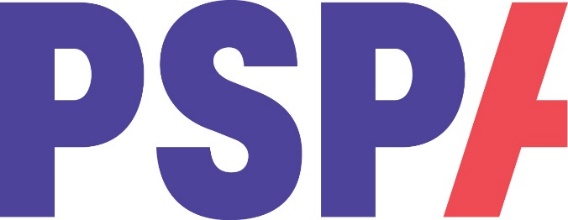 Accident RecordAbout the person who had the accident:Name:	Address:		Postcode:	Person filling in this form:Name:	 Address:		Postcode:	Volunteer role:	About the accident (continue on the back of the form if you need to):Date it happened:	Time:	Where it happened (room or place):	How did the accident happen (give the cause if you can):If the person who had the accident suffered an injury, say what it was:Print: 	Signature: 	Date:	Please return this form to the Director of Engagement at PSPA head officeEmail: volunteering@pspassociation.org.ukPost: FREEPOST PSPA